Osnovni kriteriji za ulazak u reprezentaciju su:Rezultati prikazani na nacionalnim ili međunarodnim natjecanjima. Analiziram dinamiku rezultata u zadnjia 3 natjecateljska perioda.Dinamika sportskih i tehničkih pokazatelja sportaša na natjecanjima u zadnja 3 natjecateljska perioda. (Postoje mogućnost da plivačica/plivač , za koje se pokaže negativna dinamika,ne dobiju ponovni poziv u sastav reprezentaciji.)Razina tehničke i funkcionalne spremnosti. ( Identificirati će se testovima za opću fizičku i specijalnu spremu u vodi i na suhom.)Usklađenost s karakteristikama modela za sinkronizirano plivanje: koreografska priprema, morfološki pokazatelji i složenost kompozicije.  (Sinkronizirano plivanje je estetski sport, s toga morfološki, antropometrijski pokazatelji su vrlo bitni. Isto tako , zbog estetskog izgleda bitna je osnovna koreografska priprema – osnovne baletne poziciji ruku, nogu, tijela. Skladan razvoj.)Posjedovanje vještina za koordinirani i sinkroni rad s partnerima u koreografiji. ( Znanje  i sposobnost rada u grupnim revijama, što znaći držati mjesto u formacijama, vidjeti poravnanje u jednostavnim i složenim formacijama, brzo i učinkovito mijenjati formacije i položaje. Za rad u timskim koreografijama koristiti što je više moguće svoje fiziološke parametre. Znati čuti temp glazbe , brojati i jednostavnu i složenu glazbu. )Otpornost na stresne situacije, sposobnost mobilizacije tehničkih i psiholoških sposobnosti u natjecateljskim uvjetima.( Ovdje na prvom mjestu, razmatram osnovne osobne karakteristike koje određujuponašanje u nestandardnim situacijama ,a to su višednevne intenzivne pripreme i velika međunarodna natjecanja. Karakteristike su : svrhovitost, inicijativa, odlučnost, ustrajnost, izdržljivost, disciplina, organizacija, samokontrola, volja.)Formiranje sastava reprezentacije provodi se tijekom cijelog kvalifikacijskog ciklusa, posebno u završnoj fazi.Konačan prijedlog sastava ekipa određuje glavni izbornik reprezentacije. 9.mjesec 2021.							Izbornica 										Valeria Petrachina.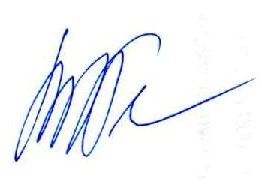 